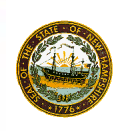 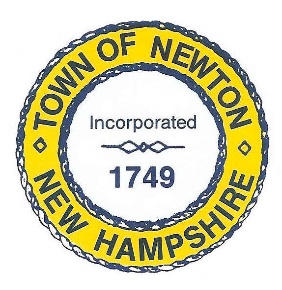     TOWN OF NEWTON, NH     Recreation Commission2 Town Hall RoadNewton, NH 03858Date: December 10, 2020Call to Order - 7:00 pm – this Meeting was a Zoom Call. Chairman Rick Faulconer - As Chairman of the Recreation Commission for the Town of Newton NH, I find that due to the State of Emergency declared by the Governor as a result of the COVID-19 pandemic and in accordance with the Governor’s Emergency Order #12 pursuant to Executive Order 2020-04, this public body is authorized to meet electronically. Please note that there is no physical location to observe or listen contemporaneously to this meeting which was authorized pursuant to the Governor’s Emergency Order. However, in accordance with the Emergency Order, I am confirming that we are: Utilizing Zoom Conference Call for this electronic meeting. All members of the Commission have the ability to communicate during this meeting through this platform, and the public has access to contemporaneously listen and, if necessary, participate in this meeting through accessing the Meeting ID number - 72085940429. Or using the link provided here: https://us04web.zoom.us/j/72085940429?pwd=ZmRwZ28vSjNzSGFtOG5nMmcyT2E4Zz09. We previously gave the notice to the public of the necessary information for accessing the meeting. In the event the public is unable to access the meeting, the meeting will be adjourned and rescheduled. Please note that all votes that are taken during this meeting shall be done by roll call vote. In attendance – Chairman Rick Faulconer, Selectman Matthew Burrill, Peggy Connors, Vanessa Burrill, William Harding, and Patricia Masterson (recording minutes).Approval of the MinutesChairman Faulconer made a Motion to approve the Minutes of November 9, 2020. Selectman Burrill seconded the Motion, which passed unanimously. (Ms. Connors – aye; Chairman Faulconer – aye; Selectman Burrill – aye; Mr. Harding - aye)Recreation Commission, December 7,2020, Minutes, Page 2Warrant ArticlesWarrant Articles for the 2021 Town Meeting are due to the Town Administrator by December 14, 2020. The Recreation Commission submitted two Warrant Articles for 2020. A Warrant Article requested $12,000 for Lifeguards, Town Beach equipment and the salary for the Supervisor. Funds had to be taken from the Recreation budget to cover the additional expenses for the Town Beach programs, and the Recreation Commission suggested that the 2021 Warrant Article request be increased to $13,000.Selectman Burrill made a Motion to recommend a Warrant Article submission of $13,000 for 2021 in support of the Town Beach program. Chairman Faulconer seconded the Motion, which was unanimously approved. (Ms. Connors – aye; Chairman Faulconer – aye; Selectman Burrill – aye; Mr. Harding - aye)Senior outings and activities were covered from a 2020 arrant Article for $4,500. The Recreation Commission discussed requesting the same amount for 2021.Chairman Faulconer made a Motion to approve a Warrant Article for 2021 for $4,500 to support Senior residents’ outings and activities. The Motion passed unanimously. (Ms. Connors – aye; Chairman Faulconer – aye; Selectman Burrill – aye; Mr. Harding - aye)Town Beach AEDThe AED for the Town Beach has been received and stored for the winter in the Recreation Commission file cabinet, along with the infrared thermometer. Originally, the Recreation Commission approved $1,375 for the purchase of the AED. There is an additional cost of $96.85 for the carrying case and accessories. Chairman Faulconer made a Motion to approve an additional $96.85 for the carrying case and accessories for the Town Beach AED. Mr. Harding seconded the Motion, which was unanimously approved. (Ms. Connors – aye; Chairman Faulconer – aye; Selectman Burrill – aye; Mr. Harding - aye)Eagle ScoutEagle Scout Derrick Fresco is planning a project to build a patio in Town. Originally, he proposed building a brick patio at Greenie Park. He met with Mike Pivero who advised that there was not enough space at the location. Mr. Pivero suggested the project be done at the Town Beach in the picnic area. Mr. Fresco will contact the Recreation Commission when he has final plans.Recreation Commission, December 7,2020, Minutes, Page 2Holiday LightingSelectman Burrill suggested that the Recreation Commission coordinate a holiday lighting event. Other Towns have listed locations and awarded prizes. We may want to test the enthusiasm for such an event by sending out bulletins asking residents to suggest the best light displays in Newton.Essay ContestMs. Connors suggested holding an essay contest in the winter for teens. The Recreation Commission could judge and award prizes. We will discuss the idea at our January meeting.Greenie Park PlaygroundThe new playground and play equipment at Greenie Park is colorful and creative. The wood chips will need to be replenished in 2022, estimated at a cost of $3,000.AdjournmentMr. Harding made a Motion to adjourn the Meeting at 7:26 p.m. Ms. Connors seconded the Motion, which passed unanimously. (Ms. Connors – aye; Chairman Faulconer – aye; Selectman Burrill – aye; Mr. Harding - aye) Next MeetingJanuary 4, 2021 is the next meeting of the Recreation Commission.Respectfully Submitted,Patricia Masterson, Secretary, Recreation CommissionPosted on 1/5/2021 Newton Town Hall and Official Town website www.newton-nh.gov.